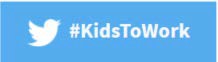 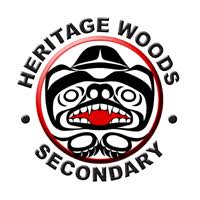 The Assignment:Name: _____________________ (First Name and Last Initial)Advisory #:__________ You will be observing your host throughout the day. There are 3 parts to this assignment:Part 1- The Interview: Observe your host at work, at some point interview your host and record/make notes of the resultsPart 2 - Reflection: After the day is finished, reflect upon your experience and answer the reflection questions Part 3 – Post Your Assignment to Your Blog: Once your have completed Part 1 and Part 2 post it on your blog. Make sure you take pictures and/or videos to document your day, you can place them in your blog.Name of your host: _______________________ Relationship to you: __________________________The Interview: (ask your host these questions)1. What is your job title? _________________________________________________________2. What is your job description?__________________________________________________________________________________________________________________________________What are the duties and/or tasks you perform at your job? ___________________________________________________________________________________________________________What qualifications do you have for this job in the following areas:a) training? __________________________________________________________________________________________________________________________________   b)  education?_________________________________________________________________________________________________________________________________    c) experience? ________________________________________________________________________________________________________________________________    d) skills and attributes (personal qualities)?___________________________________________________________________________   _   __________________________What are some of the things you like about the job? _______________________________________________________________________________________________________________What are some of the things you dislike about this job? _____________________________________________________________________________________________________________How do you anticipate this job changing in the next 5 years or so? __________________________________________________________________________________________________Other question (s):______________________________________________________________________________Student Reflections:Give three reasons why you would like this job (be specific):a) ______________________________________________________________ b) _______________________________________________________________ c)      ________________________________________________________________Give three reasons why you would not like this job (be specific):a)    ________________________________________________________________ b)    ________________________________________________________________ c)      ________________________________________________________________Is this job for you? Why or why not?______________________________________________________________________________________________________________________________________________________________________________________________________________________________________________________________________________Explain the value of the TYKTW experience in relation to your ideas about your post secondary (after high school) plans (education?, training?, travel?, work?).______________________________________________________________________________________________________________________________________________________________________________________________________________________________________________________________________________Blog Post:Step 1: Go to your Blog Step 2: Create a new POSTTitle: Take Your Kid To Work Day 2018Category: Social Studies 9 (create a new Category if you haven’t already)Tag: TYKTW2018Add Media: Add a picture or video of your work place Step 3: Add your assignment to the post by doing one of the followingCopy and paste the assignment from a word documentType in all of the questions and answersUpload a PDF or a completed Word DocumentStep 4: Click Publish